       Member Waiver and Indemnification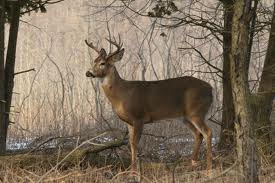       CAMP CREEK HUNT CLUB               158 Pine Valley Drive, Stanley N.C. 28164                 Greg Carroll, Treasurer (704)-681-0086                                                                                www.campcreekhuntclub.org I, ________________________________________ (print name) obtain permission to use “CAMP CREEK HUNT CLUB” land as a member, my heirs and personal representative, waive and release “CAMP CREEK HUNT CLUB”, it’s employees, agents, licensees, and representatives (collectively “CAMP CREEK HUNT CLUB”) from any Claim or loss surrender by me and arising from my use of, or presence on “CAMP CREEK HUNT CLUB” lease. In addition, I will indemnify and defend “CAMP CREEK HUNT CLUB” from any claims or loss allegedly caused by any act of omission by me and arising from my use of, or presence on, “CAMP CREEK HUNT CLUB” leased land.                                   _________________________________________     ________________                                               Signature of Member                                                           Date                                                ___________________________________________________________                                                Witness: